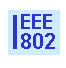 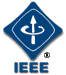 IEEE P802.21 Media Independent Handover ServicesMinutes of the IEEE P802.21 Working Group (DCN 21-15-0084)Session #69 Meeting, Waikoloa, Hawaii, USAChair: Subir DasVice Chair: Hyeong-Ho LeeFirst Day AM2 (10:30Am-12:30Pm): Room # 3298 - A, Palace Tower; July 13, 2015802.21 WG Opening Plenary: Meeting is called to order at 10:30am by Subir Das, Chair of IEEE 802.21 WG with opening notesJuly, 2015 Meeting Agenda (DCN: 21-15-0060-00-0000-session-69-agenda)Agenda bashing:PM2 session on Monday was assigned to 802.21.1 TG instead of 802.24 TAG.Revised agenda (DCN: 21-15-0060-01-0000) was approved without any objection.IEEE 802.21 Session #69 Opening Notes (21-15-0069-00-0000)Meeting logistics: all meetings in Room # 3298 - A, Palace Towerhttp://mentor.ieee.org/802.21/documentsAttendance procedures, logistics, breaksDuty to inform slides 1-4, etc.IEEE-SA 2015 patent policy update will be presented at Tutorial #2 on Monday.Request to make Intellectual Property declarationNo one declared any patent claims in this sessionLMSC Chair’s Guidelines on Commercialism at meetingsWorking Group Status802.21d: Multicast Group Management Work completed Published on July 07, 2015802.21m: Revision Project Working on the revised document802.21.1: Use cases and Services Working on the draft documentWorking Group Objectives for July meeting802.21m: Revision ProjectDiscuss the draft document and contributions 802.21.1: Media Independent Services Discuss the draft document and contributions Joint session with 802.19 WG: Tuesday PM1Joint session with 802.24 WG: Tuesday and Wednesday PM2Future Sessions – 2015Interim: September 13-18, 2015, Asia (Centara Bank Central World, Bangkok)Co-located with  all 802 wireless groups Early bird registration deadline: July 29, 2015Plenary: 8-13 Nov 2015, Hyatt Regency Dallas, TX, USACo-located with all 802 groups Future Sessions – 2016Interim: 11-16 January, 2016, Hyatt Regency, Atlanta, GA, USACo-located with Wireless groups Plenary: 13-18 March, 2016, Sands Venetian Hotel, Macau, PRC Co-located with all 802 groupsInterim:  May 15-20, 2016, Hilton Waikoloa Village, HI, USA  Co-located with all wireless groups Plenary:  24-29 July 2016, Grand Hyatt, San Diego, USA Co-located with all 802 groupsInterim: September 2016, Europe (TBD)Co-located with all 802 wireless groups Plenary: 6-11 Nov 2016, Grand Hyatt, San Antonio, TX, USACo-located with all 802 groups Discussion on the press release draft for IEEE 802.21d promotionIEEE 802.21WG Chair presented the draft (21-15-0077-00-0000-ieee-802-21d-draft-press-release) of press release on IEEE 802.21d publication.The draft has been circulated to the EC reflector for receiving comments from IEEE 802 EC members.Session #68 minutes (DCN: 21-15-0058-0000) was approved without any objections.Meeting minutes of the IEEE P802.21.1 and IEEEP802.21m Teleconferences (DCN: 21-15-0059-0000, 21-15-0063-0000) were approved without any objections.802.21m Opening Notes and discussion (DCN: 21-15-0071-00-REVP)Three sessions are scheduled.Objective of this 802.21m TG meetingDiscuss proposal on the security of 802.21(DCN: 21-15-0061-01)Discuss the merged draft Discuss on 802.21.1 coordination Discuss what is the next steps for 802.21m802.21.1 Opening Notes and discussion (21-15-0070-00-SAUC)Three/Four sessions are scheduled.Objective of this 802.21.1 TG meetingDiscuss Open SLMCP Service (21-15-0064-00-MISU)Discuss D2D Communications Service (21-15-0066-00)Discuss Radio Resource Management Service (21-15-0067-00)Discuss HEMS Use Case (21-15-62-02-00)Discuss Independent Handover Service for Software-defined radio access network (SDRAN) ( 21-15-0068-00)Recap  and next steps WG P&P (Policy & Procedure) UpdateEC Opening Plenary Meeting on Monday AM1Privacy ECSG made the PAR draftIEEE 802.21WG Chair presented certificates of appreciation to IEEE 802.21d contributors for contributions to the development of IEEE Standard 802.21d-2015. Meeting adjourned at 11:28amDay 4 PM1 (1:30pm-3:30pm): Room # 3298 - A, Palace Tower; July 16, 2015802.21 WG Closing Plenary: Meeting is called to order by Subir Das, Chair of IEEE 802.21WG (DCN: 21-15-0076-00-0000-session-69-closing-plenary-report).TGm 802.21-2008 Revision closing note (DCN: 21-15-0075-00-REVP-802-21m-july-closing-report)TG 802.21m had three sessions during this meetingProgress in July 2015 MeetingMonday, July 13, 2015: PM1 1:30-3:30 pmAES-CCM in the GKB-generated MIH SA (21-15-0061-01-REVP) was presented and discussed. Authors were requested to reflect the discussions and present a revised version Wednesday, July 15, 2015: AM2 10:30-12:30 pmDiscussed the merged draft Yoshikazu Hanatani was requested to submit a revised version reflecting the discussion points.  Thursday, July 16, 2015: AM2 10:30-12:30 pm  DCN 21-15-0031-02-REVP was presented and TG discussed in detail on how to split IEEE 802.21d-2015 into 802.21m and 802.21.1 TG discussed how to split the document and decided the next steps802.21m Teleconference (tentative):August 03, 2015, Monday 8-9 am, US ESTAugust 21, 2015, Friday 8-9 am, US ESTJointly with 802.21.1 September 04, 2015, Friday 8-9 am, US ESTTG 802.21.1 closing note (DCN: 21-15-0074-00-SAUC-802-21-1-july-closing-report)TG 802.21.1 had three sessions during this meeting  Progress in July 2015 MeetingMonday,  July 13, 2015: PM2 4:00-6:00 pmOpen SLMCP Service (21-15-0064-00) was presented. A lot of discussion took place and authors were requested to reflect the comments and to make another presentation during teleconference.D2D Communications Service (21-15-0066-00) was presented and accepted as it is. Remaining sections will be completed and will be presented during teleconference. Tuesday, July 14, 2015: AM2 10:30-12:00 pm Radio Resource Management Service (21-15-0067-00) was presented and accepted as it is. Remaining sections will be completed and will be presented during teleconference.HEMS Use Case (21-15-62-02-00) was presented and suggestions were made to improve the document. Authors were requested to improve the document and present it during teleconference.  Wednesday, July 15, 2015: PM1 1:30-3:30 pm Independent Handover Service for Software-defined radio access network (SDRAN) (21-15-0068-00) was presented. Members provided additional feedback to the authors. Authors were requested to improve the document and present it during teleconference.Recap  and next steps 802.21.1 Teleconference (tentative):July 31, 2015, Friday 8-9 am, EST August 21, 2015, Friday 8-9 am, EST Jointly with 802.21mAugust 28, 2015, Friday 8-9 am, ESTTeleconferences (Tentative)802.21m Teleconference:August 03, 2015, Monday 8-9 am, US ESTAugust 21, 2015, Friday 8-9 am, US ESTJointly with 802.21.1 September 04, 2015, Friday 8-9 am, US EST802.21.1 Teleconference:July 31, 2015, Friday 8-9 am, EST August 21, 2015, Friday 8-9 am, EST Jointly with 802.21mAugust 28, 2015, Friday 8-9 am, ESTWG Motion (None)Chair encouraged members to submit proposal for future project discussion. Future SessionsFuture Sessions – 2015 Interim: September 13-18, 2015, Asia (Centara Bank Central World, Bangkok)Co-located with all 802 wireless groups Plenary: 8-13 Nov 2015, Hyatt Regency Dallas, TX, USACo-located with all 802 groups September IEEE 802 wireless interim meeting logistics September, 13-18, 2015, Centara Bank Central World, Bangkok, ThailandRegistration and Hotel Reservations are available now at: http://arinex.com.au/ieee2015/ Registration & DeadlinesThere is a minimum 3 night stay to qualify for the discounted registration rate Deadline for the early bird registration fee is 29 July, 2015Hotel On the hotel room booking pages: You are required to indicate your credit card details as a guarantee only and your credit card will be deducted for one nights deposit until 27 August  All hotel rooms include Wi-Fi Rates quoted are exclusive of taxes Social There will be an optional social event for this Interim, a dinner cruise along the Chao Phraya River. Payment for Bookings: your credit card will debited for your ticket to the cruise on 24th August 2015.  For more information on the social visit: http://arinex.com.au/ieee2015/social/ Future Sessions – 2016Interim: 11-16 January, 2016, Hyatt Regency, Atlanta, GA, USACo-located with Wireless groups Plenary: 13-18 March, 2016, Sands Venetian Hotel, Macau, PRC Co-located with all 802 groupsInterim:  May 15-20, 2016, Hilton Waikoloa Village, HI, USA  Co-located with all wireless groups Plenary:  24-29 July 2016, Grand Hyatt, San Diego, USA Co-located with all 802 groupsInterim: September 2016, Europe (TBD)Co-located with all 802 wireless groups Plenary: 6-11 Nov 2016, Grand Hyatt, San Antonio, TX, USACo-located with all 802 groups AttendanceThe meeting was adjourned at 2:35pm IEEE P802.21.1 Media Independent Services and Use Cases Meeting Minutes of the IEEE P802.21.1 Task Group Chair: Subir DasMeeting Minutes of the IEEE P802.21.1 Task Group Monday, AM2 Meeting,   July 13, 2015 (10:30 AM-12:00 PM)Meeting called to order by Chair at 10:35 AM Opening note was presented by Chair (DCN: 21-15-0070-00) Chair read the rules and reminded the patent policies.  No LOA was declared.  Monday, PM2 Meeting,   July 13, 2015 (4:00-6:00 PM)Meeting called to order by Chair at 4:00 PM Peter presented DCN 21-15-0072-01-SAUCTitle: 21-15-0064-01 Document edit pointFigures 6 and & 7 are changed and then incorporated in DCN 21-15-0064-01 Q: Is Access Point is required in new Figure 6?A: No, this will be removedQ: What is the relationship between Figure 6 and Figure 8?A: They are different.Q: Where is MIH framework is used?  If there is no MIH message is exchanged, why do we need POS?A:  We understand and will update. Comment: It is important to identify the message type and map it accordingly.Comment:  It seems that the control and data messages are mixed up. Needs some clarity Hyeong Ho Lee presented DCN 21-15-0066-00-SAUCTitle: Revised Text of “D2D Communications Service” Section for IEEE 802.21.1 Draft StandardDiscussions took place and it was advised to complete the sections. Chair reminded that the document must be completed during teleconferences and before September, 2015 Interim meeting.Tuesday, AM2 Meeting July 14, 2015 (10:30 AM-12:00 PM)Hyeong Ho Lee presented 21-15-0067-00-SAUCTitle: Revised Text of “Radio Resource Management Service” Section for IEEE 802.21.1 Draft StandardQ: Why MIS_LINk_Preparation.request is needed? A: It was explained that this is required to obtain and assign new link.Additional discussions took place. Chair reminded that the document must be completed during teleconferences and before September, 2015 Interim meeting.Yusuke presented DCN 21-15-0062-02 SAUCTitle: HEMS use case proposal for IEEE802.21.1 draft standardQ: Can Terminal device be inside the home as wellA: YesQ: What is GM ? Need some definition A: Group Manager. Will add it. Q: Is the terminology PoS-A, PoS-B, PoS-C are correct?A: Yes. Since MN can’t send the configuration update. That’s why the terminology Q: Can a subset of the PoS be configured? A: Yes. It could be condition-based. Peter presented DCN 21-15-0073-00- SAUCIt was discussed that this document has improved a lot from previous presentations but still lags on how 802.21 framework can help to improve the Open SLMP services. TG realized that this use case needs more work than other use cases. Authors were advised to work more on motivation and show the relationships w.r.t. 802.21.1 scope and goals. Wednesday,   PM1 Meeting,   July 15, 2015 (1:30-3:30 PM)Chair called the meeting to order at 1:30 PMDCN 21-15-0068-00-SAUC was presented Title: Revised Text of “Media Independent Handover Service for Software-defined radio access network (SDRAN)” Section for IEEE 802.21.1 Draft StandardComment: In Figure 1, there should be a label on MIS interfaceQ:  Primitives are not correctly captured.   For example, just indicate the primitive name and corresponding reference.A:  Yes, it needs update Some editorial comments were given to the authors. Telecon Dates: July 31st,   August 21 (jointly with .21m),  and 28, 2015 Time: 8-9 am, EST. Meeting was adjourned at 3:15 PMIEEE P802.21 Media Independent Handover ServicesMinutes of the IEEE P802.21m Task Group Chair: Subir DasMeeting Minutes of the IEEE P802.21m Task Group Monday, PM1  Meeting, Palace Tower , July 13, 2015 (1:30-3:30 PM)Meeting called to order by Chair at 1:35 PM Chair presented the opening notes (DCN 21-15-0071-00-REVP). Chair also reminded   the patent and copyright policies. Yoshikazu Hanatani again presented DCN 21-15-0051 to recap the need for his presentation AES-CCM in the GKB-generated MIH SA   21-15-0061-01-REVPA lot of discussions took place regarding the method applied to this proposal. Comment: Definition of associated data  Q: What are we trying to achieve by doing this?  Comment: Mandating the option of Digital Signature (Implemented) The contribution was accepted. Wednesday, AM2 Meeting, Palace Tower, July 15, 2015 (10:30 AM-12:30 PM)Meeting called to order by Chair at 10:31 AMYoshikazu Hanatani  presented DCN 21-15-0061-02-REVP  Suggested remedies are proposed. It was decided that ECDSA-256 is mandatory feature Multicast_CAP needs to be updated to support addition cipher suites It was suggested to delete the interoperability statement It was suggested to clarify the meaning of associated data. Author will update the changes and submit another version.Thursday, AM2 Meeting, Palace Tower, July 16, 13, 2015 (10:30 AM-12:30 PM)Meeting called to order by Chair at 10:32 AMYoshikazu Hanatani presented 21-15-00-0031-02-REVPTitle: Proposal on splitting IEEE 802.21d into 802.21m and 802.21.1It was decided that clause 8.3.1, Table F4, Table F24 and Table L2 should be in 802.21m and these clauses should be referred by Handover use case described in 802.21.1 Telecon dates: August 03, August 21 (joint with 21.1), Sept 04, 8-9 am, ESTMeeting was adjourned at  12:20 PM. Chen LidongNISTDas Subir Applied Communication SciencesHanatani YoshikazuToshiba Corporation Hong Yong-GeunETRIJeong Sangkwon PeterBlueCloudLee Hyeong-HoETRINguyen AnDepartment of Homeland Security Sarikaya BehcetHuawei Shimizu YusukePanasonic Corporation